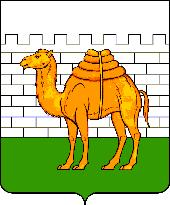 АДМИНИСТРАЦИЯ  ГОРОДА  ЧЕЛЯБИНСКАКОМИТЕТ  ПО  ДЕЛАМ  ОБРАЗОВАНИЯ  ГОРОДА  ЧЕЛЯБИНСКАул. Володарского, 14  г. Челябинск,  454080,  тел./факс: (8-351) 266-54-40, e-mail: edu@cheladmin.ru П Р И К А З________________	             №___________Об организации и проведениишкольного этапа всероссийскойолимпиады школьниковв 2018/2019 учебном годуна территории города ЧелябинскаВ соответствии с приказом Министерства образования и науки Российской Федерации от 18.11.2013 №1252 «Об утверждении Порядка проведения всероссийской олимпиады школьников», приказом Министерства образования и науки Челябинской области от 27 августа 2018 № 01/2507 «Об организации и проведении школьного этапа всероссийской олимпиады школьников в 2018-2019 учебном году» и в соответствии с планом работы Комитета по делам образования г.Челябинска на 2018 годПРИКАЗЫВАЮ:Провести на территории города Челябинска с 14 сентября по 31 октября 2018 года школьный этап  всероссийской олимпиады школьников в форматах:в формате Интернет-олимпиады по предметам: английский язык (5-11 класс), астрономия (5-11 класс), биология (5-11 класс), география (6-11 класс), искусство (мировая художественная культура) (5-8 класс), история (5-11 класс), литература (5-6 класс), математика (5-11 класс), немецкий язык (5-11 класс), обществознание (6-11 класс), основы безопасности жизнедеятельности (7-8 класс), право (9-11 класс), русский язык (5-11 класс), технология (культура дома и декоративно-прикладное искусство, техника и техническое творчество) (5-6 класс), физика (7-11 класс), французский язык (5-11 класс), химия (5-11 класс), экология 
(8-11 класс), экономика (8-11 класс), испанский язык (5-11 класс),  итальянский  язык (5-11 класс), китайский язык (5-11 класс);в традиционной форме по предметам: искусство (мировая художественная культура) (9-11 класс),  литература (7-11 класс), математика (4 класс), русский язык 
(4 класс), технология (культура дома и декоративно-прикладное искусство, техника и техническое творчество) (7-11 класс), физическая культура (5-11 класс);в смешанной форме по предметам: основы безопасности жизнедеятельности (9-11 классы);в формате олимпиады по программированию: информатика (5-11 класс).Утвердить:график проведения школьного этапа всероссийской олимпиады школьников в 2018/2019 учебном году (приложение 1);состав оргкомитета школьного этапа всероссийской олимпиады школьников в 2018/2019 учебном году (приложение 2);состав муниципальных предметно-методических комиссий  школьного этапа всероссийской олимпиады школьников по каждому общеобразовательному предмету в 2018/2019 учебном году (приложение 3);регламент проведения школьного этапа всероссийской олимпиады школьников в 2018/2019 учебном году (приложение 4)Отделу обеспечения общего образования Мельниковой Т.А.:обеспечить проведение школьного этапа всероссийской олимпиады школьников в соответствии с Порядком проведения всероссийской олимпиады школьников;   обеспечить выполнение нормативных документов Министерства образования и науки Челябинской области по организации и проведению школьного этапа всероссийской олимпиады школьников;осуществить организационно-управленческие мероприятия по проведению школьного этапа всероссийской олимпиады школьников в 2018/2019 учебном году;создать организационные условия для граждан, желающих участвовать в качестве общественных наблюдателей на школьном этапе олимпиады.Руководителям общеобразовательных организаций:организовать проведение школьного этапа всероссийской олимпиады школьников в 2018/2019 учебном году в соответствии с порядком и графиком проведения (приложение 2);назначить приказом по образовательной организации ответственного за организацию и проведение школьного этапа всероссийской олимпиады школьников в 2018/2019 учебном году;организовать регистрацию учащихся образовательной организации, желающих принять участие в школьном этапе всероссийской олимпиады на сайте городских предметных олимпиад и интеллектуальных состязаний «Олимпийский портал» (olymp74.ru) (на сайте регистрируется ранее незарегистрированные школьники) в срок до 13.09.2018;организовать сбор и хранение заявлений родителей (законных представителей) обучающихся, заявивших о своем участии в олимпиаде, об ознакомлении с Порядком и о согласии на сбор, хранение, распространение (передачу) и публикацию персональных данных своих несовершеннолетних детей, а также их олимпиадных работ, в том числе в информационно-телекоммуникационной сети «Интернет» (приложение 5);предоставить всем участникам школьного этапа олимпиады равные условия: каждому участнику олимпиады отдельное рабочее место, оборудованное в соответствии с требованиями к проведению школьного этапа олимпиады по каждому образовательному предмету, в соответствии и действующими на момент проведения олимпиады санитарно-эпидемиологическими правилами и нормами;провести до начала школьного этапа олимпиады по каждому общеобразовательному предмету инструктаж участников олимпиады, в том числе информирование о продолжительности олимпиады, порядке подачи апелляций о несогласии с выставленными баллами, о возможных случаях дисквалификации и удаления с олимпиады, а так же о времени и месте ознакомления с результатами олимпиады;утвердить приказами по образовательной организации состав жюри и апелляционных комиссий школьного этапа всероссийской олимпиады школьников по предметам: искусство (мировая художественная культура) (9-11 класс),  литература (7-11 класс), математика (4 класс), русский язык (4 класс), технология (7-11 класс), физическая культура (5-11 класс), основы безопасности жизнедеятельности (9-11 классы);утвердить график работы жюри не позднее двух дней после проведения школьного этапа по каждому предмету и график работы апелляционных комиссий школьного этапа всероссийской олимпиады школьников по предметам: искусство (мировая художественная культура) (9-11 класс),  литература (7-11 класс), математика (4 класс), русский язык (4 класс), технология (культура дома и декоративно-прикладное искусство, техника и техническое творчество) (7-11 класс), физическая культура (5-11 класс), основы безопасности жизнедеятельности (9-11 классы) организовать проведение апелляций не позднее через три дня после проведения школьного этапа олимпиады по каждому из перечисленных предметов;довести до сведения учащихся, принявших участие в школьном этапе всероссийской олимпиады школьников результаты участия;осуществить внесение результатов учащихся школьного этапа всероссийской олимпиады школьников по предметам, проводимым в традиционной форме на базе образовательной организации на портале http://olymp74.ru/  не позднее трех рабочих дней после проведения школьного этапа олимпиады по каждому предмету;создать условия для участия общественных наблюдателей при проведении школьного этапа всероссийской олимпиады школьников по предметам, проводимым в традиционной форме, направить скан-копии протоколов общественного наблюдения по итогам проведения школьного этапа по каждой олимпиаде в Центр по работе со способными и одаренными детьми  МАУДО «ДПШ»  по электронному адресу: olymp74centr@inbox.ru не позднее пяти рабочих дней после проведения школьного этапа олимпиады по каждому предмету;организовать доступ к сети «Интернет» и сейф для хранения олимпиадных заданий на рабочем месте ответственного за проведение школьного этапа олимпиады в образовательной организации;организовать тиражирование олимпиадных заданий в день проведения школьных олимпиад в традиционной форме, обеспечив конфиденциальность информации; приказом по образовательной организации возложить ответственность на организатора школьного этапа за конфиденциальность и хранение информации; обеспечить хранение олимпиадных заданий в сейфе образовательной организации.назначить ответственных лиц за сопровождение учащихся, участвующих в школьной олимпиаде по физической культуре, проводимой на базовых площадках внутри района и китайскому языку, проводимой на базе МБОУ «СОШ № 53 г. Челябинска», возложить на них ответственность за жизнь и здоровье учащихся при сопровождении до места проведения олимпиады и обратно до места организации образовательной деятельности;Осуществить информирование всех участников образовательных отношений о проведении школьного этапа всероссийской олимпиады школьников, в том числе посредством размещения информации на сайте образовательной организации.7. Директору МАУДО «ДПШ» Ю.В. Смирновой:организовать работу муниципальных предметно-методических комиссий школьного этапа всероссийской олимпиады школьников в 2018/2019 учебном году;организовать работу по проведению школьного этапа всероссийской олимпиады школьников в 2018/2019 учебном году на базе сайта городских предметных олимпиад и интеллектуальных состязаний «Олимпийский портал» (http://olymp74.ru/); организовать прием апелляций о несогласии с выставленными баллами и работу апелляционных комиссий по всем предметам, проводимым в формате интернет-олимпиады;обеспечить рассылку олимпиадных заданий в образовательные организации ответственным лицам в день проведения олимпиады за два часа до ее начала;осуществить контроль за размещением на сайте городских предметных олимпиад и интеллектуальных состязаний;осуществить контроль за размещением на сайте городских  предметных олимпиад и интеллектуальных состязаний «Олимпийский портал» (http://olymp74.ru/) программ олимпиад и олимпиадных заданий, требований к проведению олимпиад, протокола для общественного наблюдения, формы согласия на обработку персональных данных участников олимпиад;обеспечить рецензирование программ олимпиад и олимпиадных заданий по предметам не позднее чем за 3 дня до срока проведения олимпиады в соответствии с графиком;осуществить сбор и обработку протоколов школьного этапа олимпиад, проводимых в традиционной и смешанной формах от базовых площадок проведения и образовательных организаций города Челябинска, сбор и обработку протоколов общественного наблюдения;представить  в Комитет  по делам  образования  г.  Челябинска  (каб. 119) в срок до 15 ноября 2018 года обобщенную статистическую информацию об итогах проведения школьного этапа всероссийской олимпиады школьников в разрезе образовательных организаций города Челябинска, аналитические справки по результатам школьного этапа всероссийской олимпиады школьников по всем предметам в срок до 01 декабря 2018 года.Председателям предметно-методических комиссий школьного этапа всероссийской олимпиады по предметам: английский язык (Факторович Е.П.), астрономия (Фокин А.В.), биология (Баркан О.Ю.), география (Шиперова Т.Н.), информатика (Егоров А.Л.), искусство (мировая художественная культура) (Богомаз М.В.), испанский язык (Рытвинская О.А.), итальянский язык (Окружная М.И.),  китайский язык (Потапова Е.А.), история (Каргаполова С.А.), литература (Галактионова Н.Е.), математика 5-11 класс (Фролов В.С.), математика 4 класс (Лукович А.В.), немецкий язык (Алексеева Е.С.), обществознание (Сонина М.Н.), основы безопасности жизнедеятельности (Чуриков В.В.), право (Добрынина Н.А.), русский язык 5-11 класс (Малаева О.К.), русский язык 4 класс (Сафина Е.В.), технология (Подобряева Н.Л.), физика (Карманов М.Л.), физическая культура (Селиванов А.В.), французский язык (Кускова Е.В.), химия (Вахидов М.Н.), экология (Клишина О.Н.), экономика (Сафонова С.В.):разработать олимпиадные задания для проведения школьного этапа всероссийской олимпиады школьников на территории города Челябинска в соответствии с методическими рекомендациями центральной предметно методической комиссии в срок до 09 сентября 2018 года;обеспечить размещение олимпиадных заданий на сайте городских предметных олимпиад и интеллектуальных состязаний «Олимпийский портал» olymp74.ru не позднее, чем: за 2 дня до начала олимпиады;обеспечить качественный уровень разработки олимпиадных заданий;разработать требования к проведению школьного этапа всероссийской олимпиады школьников и направить их не позднее 05 сентября 2018 года  в Центр по работе с одаренными и способными детьми и Комитет по делам образования города Челябинска;предоставить методические рекомендации по результатам школьного этапа всероссийской олимпиады школьников по своему предмету и направить их не позднее 15 ноября 2018 года  в Центр по работе с одаренными и способными детьми на электронный адрес: olymp74centr@inbox.ru .Председателям предметно-методических комиссий по  предметам: искусство (мировая художественная культура) (Богомаз М.В.), технология (Подобряева H.Л), литература (Галактионова Н.Е.), математика 4 классов (Лукович А.В.), основы безопасности жизнедеятельности (Чуриков В.В.), русский язык 4 класс (Сафина Е.В.), физическая культура (Селиванов А.В.) представить в Центр по работе со способными и одаренными детьми города Челябинска по электронному адресу:  ( МАУДО «ДПШ», административный корпус, кабинет № 37):в срок до 09 сентября 2018 года программу предметной олимпиады школьного этапа всероссийской олимпиады школьников;за 5 дней до проведения олимпиады олимпиадные задания и форму протоколов школьного этапа всероссийской олимпиады школьников.Директору МБУ ДПО ЦРО С.В. Мачинской:довести до сведения руководителей подведомственных образовательных организаций настоящий приказ в срок до 05.09.2018 года; проинформировать педагогическую общественность об особенностях проведения школьного этапа всероссийской олимпиады школьников, в том числе посредством размещения информации на портале Комитета по делам образования города Челябинска, через рассмотрение вопросов  организации  и  проведения  олимпиад  в  рамках  работы  городских профессиональных сообществ.Контроль исполнения приказа возложить на заместителя председателя Комитета Л.Ю. Манекину.Председатель Комитета  							                  С.В. ПортьеЕ.В. Петрова266 57 23Разослать: в дело, в отдел исполнителя, МАУДО «ДПШ», МБУ ДПО ЦРО (все общеобразовательные организации), образовательный портал Челябинска, сайт городских предметных олимпиад и интеллектуальных состязаний «Олимпийский портал»Приложение 1к приказу Комитета по делам образования города Челябинскаот ______________ №____________График проведенияшкольного этапа всероссийской олимпиады школьниковв 2018/2019 учебном годуЕ.В. Петрова 266 57 23Приложение 2к приказу Комитета по делам образования города Челябинскаот ______________ №____________Состав оргкомитета школьного этапа всероссийской олимпиады школьников в 2018/2019 учебном годуПредседатель:Портье Светлана Викторовна -  председатель Комитета по делам образования города ЧелябинскаЗаместитель председателя:Манекина Лариса Юрьевна, заместитель  председателя  Комитета  по делам образования города Челябинска;Члены оргкомитета:Гафурова Юлия Геннадьевна -  заместитель председателя Комитета по делам образования города Челябинска;Мельникова Татьяна Анатольевна, начальник отдела по обеспечению   общего образования  Комитета  по  делам  образования города Челябинска;Петрова Елена Валерьевна, главный специалист отдела по обеспечению общего образования Комитета по делам образования города Челябинска;Рождественская Ирина Николаевна, заместитель директора по НМР  МАУДО «ДПШ» (по согласованию);Карманов Максим Леонидович, заместитель директора по НМР МБОУ «ФМЛ №31 г. Челябинска» (по согласованию).Е.В. Петрова2665723Приложение 3к приказу Комитета по делам образования города Челябинскаот ______________ №____________Состав муниципальных предметно-методических комиссий школьногоэтапа всероссийской олимпиады школьников в 2018/2019 учебном годуЕ.В. Петрова266 57 23Приложение 4к приказу Комитета по делам образования города Челябинскаот ______________ №____________Регламент проведения Школьного этапа Всероссийской олимпиады школьников в 2018/2019 учебном году Участие в олимпиадеК участию в олимпиаде учащиеся допускаются только при наличии учетной записи на Олимпийском портале (http://olymp74.ru/) (далее - сайт олимпиад) с подтвержденными регистрационными данными. При отсутствии у учащегося такой учетной записи она должна быть создана (инструкции по созданию учетной записи и подтверждению регистрационных данных опубликованы на сайте олимпиад). Учащемуся категорически запрещается иметь более одной учетной записи с подтвержденными регистрационными данными.Для подтверждения регистрационных данных учетной(ых) записи(ей) необходимо обратиться к Администратору образовательной организации (порядок присвоения прав Администратора ОО сотруднику образовательной организации описан на сайте) или представить в администрацию сайта олимпиад справку из школы. Процедура представления справки описана на сайте олимпиад. Справка может быть как индивидуальной (на одного учащегося), так и коллективной (на группу учащихся одной образовательной организации, но не более, чем на 10 человек). В справке обязательно указываются: фамилия, имя, отчество учащегося (полностью); класс, в котором он обучается в текущем учебном году; наименование образовательной организации (согласно Уставу); дата выдачи справки или период обучения, на основании согласия родителя (законного представителя) на сбор, хранение, использование персональных данных несовершеннолетних детей.Справка заверяется подписью руководителя и печатью образовательной организации.Справки, оформленные с нарушением перечисленных требований, не принимаются.Процедура подтверждения регистрационных данных по справке занимает от одного до двух дней. Регистрация на каждую предметную олимпиаду заканчивается за 2 дня до ее начала.Учащиеся неподведомственных образовательных учреждений, находящихся на территории Челябинского городского округа, могут принять участие в олимпиаде на общих условиях в соответствии с  письмом Министерства образования и науки Челябинской  области от 02.09.2014 №  03-02/6772.Проведение олимпиадыОлимпиада по каждому из предметов проводится  в течение  одного или нескольких дней.Олимпиады школьного этапа проходят в форматах: Интернет- олимпиады, в традиционной форме, в смешанной форме, в формате олимпиады по программированию. Смешанная форма проведения олимпиады предполагает выполнение теоретической части в Интернет-формате и практической части на площадках, определенных Комитетом для проведения олимпиады.Задания олимпиады, проводимые в Интернет-формате, размещаются на сайте олимпиад. Доступ к заданиям участники получают с момента начала олимпиады. На период проведения олимпиады задания доступны только учащимся, имеющим учетную запись с подтвержденными регистрационными данными на сайте олимпиад.Задания олимпиад, проводимые в традиционной форме, распространяются через ответственных лиц за проведение олимпиады в день проведения олимпиады.Олимпиады в Интернет-формате проводятся с 08.00 до 20.00 часов с понедельника по субботу включительно.Олимпиады  в  смешанной  или  традиционной  форме проводятся  в образовательной организации или на  базовых  площадках,  определенных  приказом Комитета, время начала олимпиады определяется председателями предметно-методических комиссий.Олимпиадные задания разрабатываются муниципальными предметно-методическими комиссиями и учитывают специфику преподаваемого предмета на углубленном уровне.Выполнение заданий олимпиады в Интернет-форматеВыполнять задания олимпиады ее участники могут с компьютера, подключенного к сети Интернет. Для этого необходимо войти  на  сайт олимпиад под своей учетной записью, созданной при регистрации на  сайте. Всем участникам школьного этапа олимпиады предоставляются  равные условия: каждому участнику олимпиады отдельное рабочее место, оборудованное в соответствии с требованиями к проведению школьного этапа олимпиады по каждому образовательному предмету, в соответствии с действующими на момент проведения олимпиады санитарно- эпидемиологическими правилами и нормами.Инструктаж участников олимпиады в Интернет-формате проводится перед выполнением заданий и в учетное время выполнения олимпиадных заданий не входит.Участник олимпиады получает доступ к заданиям только для того класса, в котором он обучается (класс, указанный в справке, подтверждающей регистрационные данные учащегося) или для более старшего класса, если он желает выступать за более старшую параллель.Задания разбиты на два блока. Первый блок заданий - основной, он доступен только в первый день проведения олимпиады. Второй блок заданий - запасной, он доступен только во второй день олимпиады. Время, выделяемое участнику на выполнение каждого  блока,  ограничено до 45 минут.  Это  время указывается на странице, с которой осуществляется переход к заданиям. Отсчет времени работы каждого участника с блоком заданий начинается автоматически сразу после того, как участник открыл задание («нажал» соответствующую ссылку на странице с информацией о блоках заданий) и ведется непрерывно (в том числе и при выходе участника с сайта олимпиады). По окончании времени, отведенного на выполнение блока заданий, доступ участника к этому блоку автоматически прекращается.Ответы на задания олимпиады участник вводит в специальную форму для ответов, доступ к которой в зависимости от настроек олимпиады либо открывается сразу, либо после «нажатия» соответствующей ссылки на странице блока заданий. Время на заполнение формы ограничено и учитывается в общем времени работы с блоком заданий. Это время указывается на той же странице, что и время, отведенное на работу с блоком в целом. В отведенное на заполнение формы время участник олимпиады должен ввести в нее ответы на все задания блока и «нажать» ссылку, подтверждающую пересылку ответов на проверку. Исправления в форме для ответов возможны только до того, как участник отправил ответы на проверку. По окончании времени, отведенного на заполнение формы ответов (либо на выполнение блока заданий), доступ участника к форме ответов автоматически прекращается.При выполнении заданий олимпиады категорически запрещается: прибегать к помощи других лиц; передавать кому-либо или получать от кого-либо условия заданий и ответы к ним.Для контроля за соблюдением регламента олимпиады создается специальная комиссия. Состав комиссии утверждается приказом Комитета.При нарушении п.3.6. данного регламента комиссия по контролю за соблюдением регламента олимпиады вправе принять решение о дисквалификации участников олимпиады, совершивших эти  нарушения. Решение о дисквалификации принимается на заседании комиссии и отображается в итоговом протоколе олимпиады.С целью обеспечения открытости и общественного контроля за проведением олимпиады на школьном этапе возможно участие общественных наблюдателей.Баллы, набранные участником за олимпиаду, определяются как максимальный балл, набранный участником за один из двух блоков (не сумма баллов за оба блока).После окончания олимпиады правильные ответы автоматически публикуются на сайте олимпиад, жюри отвечает на вопросы по заданиям олимпиады в специальном разделе форума на этом же сайте.Информация о месте, дате и способе подачи апелляции публикуется на сайте.Выполнение заданий олимпиады в традиционной формеДля участия в олимпиаде учащийся должен не позднее, чем за 7 суток до начала олимпиады лично (с использованием своей учетной записи) подать заявку на страничке соответствующей олимпиады. В противном случае учащийся не допускается до участия в олимпиаде.Выполнение олимпиадных заданий проходит в аудиториях базовых площадок, определенных приказом Комитета по делам образования.Участник школьного этапа олимпиады вправе выполнять олимпиадные задания, разработанные для более старших классов  по отношению к тем, в которых он проходит обучение.Время, выделяемое участникам олимпиады для выполнения олимпиадных заданий, определяется в Требованиях к организации и проведению школьного этапа по предметам.Материалы, необходимые для проведения практической части по предметам, предоставляются площадками, на базе которых проводится школьный этап олимпиады.Отсчет времени начала олимпиады определяется после проведения инструктажа для участников школьного этапа. По окончании времени, отведенного на выполнение олимпиадных заданий, член предметно методической комиссии анализирует выполнение заданий.  Информирует  о месте, дате и времени проведения апелляции.Выполненные олимпиадные задания протоколируются, обезличиваются, шифруются, проверяются, результаты проверки оформляются в единый протокол и передаются для размещения на сайте в Центр по работе с одаренными и способными детьми  МАУДО «ДПШ» .Выполненные олимпиадные задания, входящие по итоговым протоколам в квоту призеров и победителей в соответствии с решениями предметно-методических комиссий, подвергаются перепроверке.При выполнении заданий олимпиады категорически запрещается: прибегать к помощи других лиц; передавать кому-либо или получать от кого-либо условия заданий и ответы к ним.С  целью  обеспечения  открытости  и  общественного  контроля проведением  олимпиады  на школьном этапе  возможно участие общественных наблюдателей.Выполнение заданий олимпиады в смешанной формеШкольный этап олимпиады в смешанной форме предполагает выполнение теоретической части в Интернет-формате (в соответствии с п.З данного регламента) и выполнение практической части на базе площадок, определенных приказом Комитетом по делам образования  (в соответствии с п.4 данного регламента).Для участия в практическом туре олимпиады учащийся должен не позднее, чем за 7 суток до начала практического тура олимпиады лично (с использованием своей учетной записи) подать заявку на страничке соответствующей олимпиады. В противном случае учащийся не допускается до участия в практическом туре олимпиады.Итоговый балл за выполнение олимпиадных заданий школьного этапа определяется путем суммирования результатов теоретической части в Интернет-формате и практической части и вносится в итоговый протокол, размещаемый на сайте.Выполнение заданий олимпиады в формате олимпиады по программированиюДля 7-11 классов олимпиада по информатике и ИКТ проводится в формате олимпиады по программированию.Олимпиада для 7-8 классов проводится в один день с 14:00. Олимпиада для 9-11 классов проводится в другой день с 14:00.Для того, чтобы принять участие в олимпиаде учащимся необходимо:заблаговременно подать заявку на сайте olymp74.ru;в день проведения олимпиады иметь рабочее место соответствующее требованиям, указанным на страничке олимпиады по Информатике и ИКТ.В день проведения олимпиады учащийся, заранее подавший заявку на участие в олимпиаде, получает на страничке олимпиады на сайте  olymp74.ru свои логин и пароль для доступа к системе проверки заданий.Все выполненные задания учащийся отправляет в систему проверки, ссылка на которую размещена на страничке олимпиады по Информатике и ИКТ на сайте olymp74.ru.Подведение итогов олимпиадыВ соответствии с полученными результатами определяется рейтинг каждого из участников олимпиады. Рейтинг округляется до сотых  долей процента. Рейтинг дисквалифицированных участников приравнивается к нулю.В зависимости от образовательного предмета результаты могут подводиться отдельно по каждой параллели или несколько параллелей, могут выступать в общем зачете с единым рейтингом (в этом случае победители и призеры определяются вне зависимости от класса).Победителями и призерами признаются лучшие из рейтинга участников, но не более 25% от общего числа участников (рейтинг не менее 75,00). Для получения статуса победителя необходимо набрать не менее 75% от максимально возможного балла. Число победителей не должно превышать 8% от общего числа участников олимпиады (рейтинг не менее 92,00). Для получения статуса призера необходимо набрать не менее 50% от максимально возможного балла.По итогам олимпиады на сайте олимпиад публикуются общие протоколы по каждой группе учащихся, выполнявших одинаковый набор заданий. С использованием сервиса сайта олимпиад формируются протоколы, в которых отображаются результаты всех участников по территориям и образовательным учреждениям.Порядок определения проходных баллов на муниципальный этап всероссийской олимпиады школьников по каждому предмету в каждой параллели (группе параллелей) определяется оргкомитетом олимпиады. Значение проходного балла для каждого предмета и параллели (группы параллелей) устанавливается оргкомитетом олимпиады по согласованию с председателями предметно-методических комиссий и доводится до сведения участников до начала школьного этапа.Е.В. Петрова266 57 23Приложение 5к приказу Комитета по делам образования города Челябинскаот ______________ №____________Письменное согласие родителей (законных представителей)на обработку персональных данных участника школьного и муниципального этапов всероссийской олимпиады школьников, областной олимпиады школьников, 
олимпиаде младших школьниковЯ, (фамилия) 	(имя)	________________________________(отчество) _________________________________Адрес___________________________________________________________________________________________________________________________________________________________кем выдан ______________________________________________________________________являясь законным представителем несовершеннолетнего (фамилия)(имя)(отчество)Дата рождения _________________        ________________   ____________________	(число)		(месяц)		(год)	Паспорт/свидетельство о рождении серия:______________	номер	_____________когда_________________кем выдан_______________________________________________.в соответствии с требованиями статьи 9 Федерального закона от 27.07.2006 № 152-ФЗ "О персональных данных" даю свое согласие Комитету по делам образования города Челябинска, расположенному по адресу: ул.Володарского, 14 ИНН 7451008340, КПП 745301001, на автоматизированную, а также без использования средств автоматизации обработку персональных данных несовершеннолетнего, законным представителем которого я являюсь, включающих фамилию, имя, отчество, пол, дату рождения, серию, номер, дату и место выдачи основного документа, удостоверяющего личность, гражданство, адрес регистрации по месту жительства или пребывания, адрес фактического места жительства, ограниченные возможности здоровья, место учебы, класс обучения с целью участия моего несовершеннолетнего ребенка в школьном и муниципальном этапе всероссийской олимпиады школьников, областной олимпиаде школьников, подготовки и участия в школьном и муниципальном этапе всероссийской олимпиады школьников, а также олимпиаде школьников по математике для обучающихся 8 класса, по физике для обучающихся 7-8 классов и олимпиаде младших школьников.Настоящее согласие предоставляется на осуществление действий в отношении персональных данных несовершеннолетнего, законным представителем которого я являюсь, для достижения указанных выше целей, включая сбор, систематизацию, накопление, хранение на бумажном и электронном носителях, уточнение (обновление, изменение), распространение, передачу по запросу третьим лицам в целях участия во всероссийской олимпиаде школьников, областной олимпиаде школьников, олимпиаде младших школьников.Письменное согласие действует в течение одного года со дня представления документов в Комитет по делам образования города Челябинска.Настоящее письменное согласие может быть отозвано путем предоставления в Комитет по делам образования заявления в простой письменной форме в соответствии с требованиями законодательства Российской Федерации.Кроме того, я соглашаюсь на публикацию олимпиадной работы своего несовершеннолетнего ребенка, в том числе в информационно-телекоммуникационной сети «Интернет».Дата заполнения________________подпись заявителя________________Письменное согласие участника на обработку персональных данных участника школьного и муниципального этапов всероссийской олимпиады школьников, областной олимпиады школьников, 
олимпиаде младших школьниковЯ, (фамилия) 	(имя)	________________________________(отчество) _________________________________ Адрес___________________________________________________________________________________________________________________________________________________________кем выдан _________________________________________________________________________в соответствии с требованиями статьи 9 Федерального закона от 27.07.2006 № 152-ФЗ 
"О персональных данных" даю свое согласие Комитету по делам образования города Челябинска, расположенному по адресу: ул.Володарского, 14 ИНН 7451008340, КПП 745301001 на автоматизированную, а также без использования средств автоматизации обработку моих персональных данных, включающих фамилию, имя, отчество, пол, дату рождения, серию, номер, дату и место выдачи основного документа, удостоверяющего личность, гражданство, адрес регистрации по месту жительства или пребывания, адрес фактического места жительства, ограниченные возможности здоровья, место учебы, класс обучения с целью участия в школьном и муниципальном этапе всероссийской олимпиады школьников, областной олимпиаде школьников, подготовки и участия в школьном и муниципальном этапе всероссийской олимпиады.Настоящее согласие предоставляется на осуществление действий в отношении моих персональных данных для достижения указанных выше целей, включая сбор, систематизацию, накопление, хранение на бумажном и электронном носителях, уточнение (обновление, изменение), распространение, передачу по запросу третьим лицам в целях участия во всероссийской олимпиаде школьников, областной олимпиаде школьников.Письменное согласие действует в течение одного года со дня представления документов в Комитет по делам образования города Челябинска. 
Настоящее письменное согласие может быть отозвано путем предоставления в Комитет по делам образования города Челябинска заявления в простой письменной форме в соответствии с требованиями законодательства Российской Федерации.Кроме того, я соглашаюсь на публикацию моей олимпиадной работы в том числе в информационно-телекоммуникационной сети «Интернет».Дата заполнения________________                                          подпись заявителя________________№ п/пПредметДаты проведения ШЭСостав участников (классы) ШЭКомплекты заданий ШЭПодведение итогов ШЭСрок подачи заявки на порталеФорма проведенияВремя проведенияМесто проведенияАстрономия14-15.095–115-8,9,10,115-8,9,10,11интернет-олимпиадас 08:00 до 20:00Олимпийский портал olymp74.ruИспанский язык14-15.095-115-6,7-8,9-115-6,7-8,9-11интернет-олимпиадас 08:00 до 20:00Олимпийский портал olymp74.ruИтальянский язык17-18.095-115-6,7-8,9-115-6,7-8,9-11интернет-олимпиадас 08:00 до 20:00Олимпийский портал olymp74.ruИнформатика17.095-85-85-8до 12.09интернет-олимпиадас 15:00 до 17:00в формате олимпиады по программированиюИнформатика18.099-119-119,10,11до 12.09интернет-олимпиадас 15:00 до 18:00в формате олимпиады по программированиюКитайский язык19.095-115-6,7-8,9-115-6,7-8,9-11до 15.09традиционнаяс 14.00МБОУ «СОШ № 53 г. Челябинска»География21-22.096– 116-7,8,9,10-116,7,8,9,10-11интернет-олимпиадас 08:00 до 20:00Олимпийский портал olymp74.ruФранцузский язык21-22.095-115-6,7-8,9-115-6,7-8,9-11интернет-олимпиадас 08:00 до 20:00Олимпийский портал olymp74.ruБиология24-25.095-115,6,7,8,9,10,115,6,7,8,9,10,11интернет-олимпиадас 08:00 до 20:00Олимпийский портал olymp74.ruБиология24-25.095-115,6,7,8,9,10,115,6,7,8,9,10,11интернет-олимпиадас 08:00 до 20:00Олимпийский портал olymp74.ruНемецкий язык26-27.095-115-6,7-8,9-115-6,7-8,9-11интернет-олимпиадас 08:00 до 20:00Олимпийский портал olymp74.ruПраво28-29.099-119, 10,119,10,11интернет-олимпиадас 08:00 до 20:00Олимпийский портал olymp74.ruИскусство (мировая художественная культура)01-02.105-85-6,7-85-6,7-8интернет-олимпиадас 08:00 до 20:00Олимпийский портал olymp74.ruИскусство (мировая художественная культура)02.109-119,10,119,10,11до 28.09традиционнаяс 14:30ООМатематика03-04.105-115,6,7,8,9,10,115,6,7,8,9,10,11интернет-олимпиадас 08:00 до 20:00Олимпийский портал olymp74.ruМатематика11.10444до 08.10традиционнаяс 14.00ООАнглийский язык05-06.105-115-6,7-8,9-115,6,7-8,9-11интернет-олимпиадас 08:00 до 20:00Олимпийский портал olymp74.ruОсновы безопасности жизнедеятельности08-09.107-117-8, 9, 10-117-8, 9, 10-11интернет-олимпиадас 08:00 до 20:00Олимпийский портал olymp74.ruОсновы безопасности жизнедеятельности (практика) 2 тур13.109-119, 10-119, 10-11традиционнаяс 10:00ООИстория10-11.105-115,6,7,8,9,10-115,6,7,8,9,10-11интернет-олимпиадас 08:00 до 20:00Олимпийский портал olymp74.ruХимия12-13.105-115-7,8,9,10,115-6,7,8,9,10,11интернет-олимпиадас 08:00 до 20:00Олимпийский портал olymp74.ruФизика15-16.107-117,8,9,10,117,8,9,10,11интернет-олимпиадас 08:00 до 20:00Олимпийский портал olymp74.ruРусский язык17-18.105-115-6, 7-8, 9, 10-115,6,7,8,9,10,11интернет-олимпиадас 08:00 до 20:00Олимпийский портал olymp74.ruРусский язык23.10444до 19.10традиционнаяс 14.00ОООбществознание19-20.106-116,7,8,9,10,116,7,8,9,10,11интернет-олимпиадас 08:00 до 20:00Олимпийский портал olymp74.ruЭкология22-23.108-118,9,10,118,9,10,11интернет-олимпиадас 08:00 до 20:00Олимпийский портал olymp74.ruФизическая культура17.105-115-65-6до 13.10традиционнаяс 14:00Площадки по районамФизическая культура18.105-117-87-8до 13.10традиционнаяс 14:00Площадки по районамФизическая культура19.105-119-119-11до 13.10традиционнаяс 14:00Площадки по районамТехнология:
- культура дома и декоративно-прикладное искусство;- техника и техническое творчество24-25.105-115-65-6,7,
8-9,10-11интернет-олимпиадас 08:00 до 20:00Олимпийский портал olymp74.ruТехнология:
- культура дома и декоративно-прикладное искусство;- техника и техническое творчество24.105-117,8-9,5-6,7,
8-9,10-11до 20.10традиционнаяс 14:00ООТехнология:
- культура дома и декоративно-прикладное искусство;- техника и техническое творчество25.105-1110-115-6,7,
8-9,10-11до 20.10традиционнаяс 14:00ООЭкономика26-27.108-118-9,10-118-9,10-11интернет-олимпиадас 08:00 до 20:00Олимпийский портал olymp74.ruЛитература29-30.105-65,65,6интернет-олимпиадас 08:00 до 20:00Олимпийский портал olymp74.ruЛитература30.107-117,8,9,10,117,8,9,10,11до 26.10традиционнаяс 14.30ООАнглийский языкАнглийский языкФакторович Евгения Павловнапредседатель муниципальной предметно-методической комиссии по английскому языку, заместитель директора МБОУ «Гимназия № .Челябинска» Малышева Наталия Александровназаведующая кафедрой иностранных языков МБОУ «Гимназия № .Челябинска» 
(по согласованию)Снаговская Ольга Евгеньевнаруководитель ГПСП учителей иностранных языков, учитель английского языка  МАОУ «Лицей № 77 г. Челябинска» (по согласованию)Титова Елена Александровнакандидат филологических наук, доцент кафедры английского языка ФГБОУ ВПО «ЧелГУ» 
(по согласованию)АстрономияАстрономияФокин Андрей Владимировичпредседатель предметно-методической комиссии по астрономии, заместитель директора по УВР МБОУ «ФМЛ № 31 г. Челябинска» Ловчиков Дмитрий Владимировичучитель физики «МБОУ ФМЛ №31 
г. Челябинска»Дульцев Михаил Дмитриевичучитель физики «МБОУ ФМЛ №31 
г. Челябинска»БиологияБиологияБаркан Ольга Юрьевнапредседатель муниципальной предметно-методической комиссии по биологии, учитель биологии МАОУ «Лицей № 102 г. Челябинска»Семенова Лидия Павловнаучитель биологии ГБОУ «ЧОМЛИ» 
(по согласованию)Клишина Ольга Николаевнаучитель биологии МБОУ «СОШ № 70 
г. Челябинска» (по согласованию)Уткина Татьяна Валерьевнакандидат педагогических наук, заведующий        кафедрой естественно­математических   дисциплин ГБОУ ДПО ЧИППКРО 
(по согласованию)Баркан Дмитрий ДмитриевичТехнический специалист (по согласованию)ГеографияГеографияШиперова Тамара Николаевнапредседатель муниципальной предметно-методической комиссии по географии, учитель географии МАОУ «Гимназия № 93 
г. Челябинска» Пронченко Нина Семеновнаучитель географии МАОУ «Лицей № 82 
г. Челябинска» (по согласованию)Герль Эдвард Рудольфовичучитель географии МАОУ «Лицей № 82 
г. Челябинска» (по согласованию) ИнформатикаИнформатикаЕгоров Алексей Леонидовичпредседатель муниципальной предметно-методической комиссии по информатике и ИКТ, учитель информатики МБОУ «ФМЛ № .Челябинска» (по согласованию) Погодин Александр Петровичучитель информатики МБОУ «ФМЛ № .Челябинска» Погодина Татьяна Петровнаучитель информатики МБОУ «ФМЛ № .Челябинска» (по согласованию)Испанский языкИспанский языкРытвинская Ольга Алексеевнапредседатель предметно-методической комиссии по испанскому языку, заместитель директора по научно-методической работе МАОУ «Гимназия № 80 г. Челябинска»ИсторияИсторияКаргаполова Светлана Алексеевнапредседатель муниципальной предметно-методической комиссии по истории, учитель истории МАОУ «СОШ № 84 г. Челябинска» Кузнецов Вячеслав Михайловичкандидат исторических наук, заведующий кафедрой общественных и художественно-эстетических дисциплин ГБОУ ДПО ЧИППКРО, доцент, учитель высшей категории 
(по согласованию)Искусство (мировая художественная культура)Искусство (мировая художественная культура)Богомаз Марина Викторовнапредседатель муниципальной предметно-методической комиссии по искусству (мировой художественной культуре), заместитель директора по научно-методической работе МАОУ «Гимназия № 80 г. Челябинска» Соколова Ольга Вячеславовнаучитель мировой художественной культуры МБОУ «Гимназия №10 г. Челябинска» 
(по согласованию) Любецкая Татьяна Игоревнаучитель мировой художественной культуры МАОУ «Лицей №102 г. Челябинска» 
(по согласованию) Зыкова Ольга Михайловнаучитель мировой художественной культуры МБОУ «Гимназия №48 г. Челябинска» 
(по согласованию)Итальянский языкИтальянский языкОкружная Мария Ивановнапредседатель муниципальной предметно-методической комиссии по итальянскому языку, кандидат филологических наук, доцент кафедры французского языка и методики обучения французскому языку ЮУрГГПУ, преподаватель итальянского языка лингвоцентра ЮУрГГПУ LEXIS (по согласованию)Амосова Татьяна Александровнакандидат филологических наук, доцент ﻿кафедры французского языка и методики обучения французскому языку ЮУрГГПУ, преподаватель французского и итальянского языков 
(по согласованию)Китайский языкКитайский языкПотапова Екатерина Андреевнапредседатель предметно-методической комиссии по китайскому языку, педагог дополнительного образования МБОУ «НОШ № 95 г. Челябинска»ЛитератураЛитератураГалактионова Наталья Евгеньевнапредседатель муниципальной предметно-методической комиссии по литературе, учитель русского языка и литературы, руководитель лаборатории «Филология. Русский язык и литература» МАОУ «Гимназия № 80 
г. Челябинска»Пономарева Светлана Георгиевнаучитель русского языка и литературы МАОУ «Гимназия № 80 г. Челябинска», методист ГПСП учителей русского языка и литературы города Челябинска (по согласованию) Математика 5-11 классМатематика 5-11 классФролов Виктор Сергеевичпредседатель муниципальной предметно-методической комиссии по математике, учитель математики МБОУ «ФМЛ № 31 г. Челябинска» Эвнин Александр Юрьевичкандидат педагогических наук, доцент кафедры прикладной математики ФГБОУ ВПО «ЮУрГУ» (НИУ) (и по должности, и по званию) 
(по согласованию)Туров Михаил Михайловичучитель математики МБОУ «ФМЛ № 31 
г. Челябинска»Суханова Марина Витальевнаучитель математики МБОУ «ФМЛ № 31 
г. Челябинска»Низовцева Анастасия Вадимовнаучитель математики МБОУ «ФМЛ № 31 
г. Челябинска»Математика 4 классМатематика 4 классЛукович Анжелика Витальевнапредседатель муниципальной предметно-методической комиссии по математике для 4 классов, руководитель ГМО учителей начальных классов, заместитель директора по УВР МБОУ «СОШ № 121 г. Челябинска»,Захарова Светлана Вячеславовнаучитель начальных классов МАОУ «Лицей №82 города Челябинска» (по согласованию)Колганова Татьяна Артемьевнаучитель начальных классов МБОУ «НОШ №95 города Челябинска» (по согласованию)Немецкий языкНемецкий языкАлексеева Елена Станиславовнапредседатель муниципальной предметно-методической комиссии по немецкому языку, учитель немецкого языка МАОУ «Лицей № 82 г.Челябинска» Шастова Нина Васильевнаучитель немецкого языка МАОУ «Лицей № 82 г.Челябинска» (по согласованию)ОбществознаниеОбществознаниеСонина Мария Николаевнапредседатель муниципальной предметно-методической комиссии по обществознанию, учитель обществознания МАОУ «Гимназия № 23 г. Челябинска» Основы безопасности жизнедеятельностиОсновы безопасности жизнедеятельностиЧуриков Владимир Викторовичпредседатель муниципальной предметно-методической комиссии по основам безопасности жизнедеятельности, преподаватель-организатор основ безопасности жизнедеятельности МАОУ «СОШ № 112 
г. Челябинска» Бабкина Елена Ивановнапреподаватель-организатор основ безопасности жизнедеятельности МАОУ «СОШ №  67 г.Челябинска» (по согласованию)ПравоПравоДобрынина Наталья Аркадьевнапредседатель муниципальной предметно-методической комиссии по праву, заместитель директора по учебно-воспитательной работе МАОУ «Гимназия № 23 г. Челябинска» Минбалеев Алексей Владимировичдоктор юридических наук, доцент, преподаватель кафедры предпринимательского и коммерческого права Юридического факультета ФГБОУ ВПО «ЮУрГУ» (НИУ) 
(по согласованию)Русский язык 5-11 классРусский язык 5-11 классМалаева Ольга Константиновнапредседатель муниципальной предметно-методической комиссии по русскому языку, учитель русского языка и литературы МАОУ «Гимназия № 26 г. Челябинска» Гоман Татьяна Борисовнаучитель русского языка и литературы МАОУ «Гимназия № 93 г. Челябинска» 
(по согласованию)Пелихов Денис Александровичкандидат филологических наук, доцент кафедры филологии ЮУрГУ, учитель русского языка и литературы МАОУ «Гимназия № 26 
г. Челябинска» (по согласованию) Гамарник Ирина Алексеевнатехнический специалист, учитель физики МАОУ «Гимназия № 26 г. Челябинска» (по согласованию)Русский язык 4 классРусский язык 4 классСафина Елена Владимировнапредседатель муниципальной предметно-методической комиссии по русскому языку для 4 классов, руководитель ГМО учителей начальных классов, учитель начальных классов МАОУ «ОЦ №4 г. Челябинска»Быбочкина Татьяна Владимировнаучитель начальных классов МБОУ «СОШ № 68 
г. Челябинска» (по согласованию)Шурыгина Наталья Викторовнаучитель начальных классов МАОУ «СОШ №153 г. Челябинска» (по согласованию)ТехнологияТехнологияПодобряева Надежда Леонидовнапредседатель муниципальной предметно-методической комиссии по технологии, учитель технологии МБОУ «Лицей № 120 г. Челябинска» Горбунова Галина Владимировнаучитель технологии МАОУ «Гимназия № 96 
г. Челябинска» (по согласованию)Чейшвили Наталья Ивановнаучитель технологии МАОУ «СОШ № 73 
г. Челябинска» (по согласованию)Степина Татьяна Федоровнаучитель технологии МБОУ «Лицей № 120 г.Челябинска» (по согласованию)Лебедев Геннадий Егоровичучитель технологии МАОУ  «Лицей № 97 г.Челябинска» (по согласованию)Васильев Андрей Сергеевичучитель технологии МБОУ «Лицей № 120 г.Челябинска» (по согласованию)Гаврилов Михаил Сергеевичучитель технологии МБОУ «Лицей № 120 г.Челябинска» (по согласованию)Ожгибесов Николай Валерьевичучитель технологии МАОУ «ОЦ № 4 г.Челябинска» (по согласованию)Хлестов Сергей Васильевичучитель технологии МБОУ "СОШ № 59 г.Челябинска» (по согласованию)ФизикаФизикаКарманов Максим Леонидовичпредседатель муниципальной предметно-методической комиссии по физике, заместитель директора по НМР МБОУ «ФМЛ № 31 г.Челябинска» Баланов Василий Юрьевичучитель физики МБОУ «ФМЛ № 31 г.Челябинска» (по согласованию)Воронцов Александр Геннадьевичдоктор физико-математических наук, доцент кафедры общей и теоретической физики ФГБОУ ВПО «ЮУрГУ» (НИУ) (по согласованию)Дульцев Михаил Дмитриевичучитель физики лицея №31 г. Челябинска 
(по согласованию)Порошин Олег Владимировичдиректор МБОУ «Лицей №39» г. Озерска 
(по согласованию)Рогальский Юрий Константиновичучитель физики МБОУ «ФМЛ № 31 г.Челябинска» (по согласованию)Фокин Андрей Владимировичзаместитель директора по УВР, МБОУ «ФМЛ 
№ 31 г.Челябинска»  (по согласованию)Физическая культураФизическая культураСеливанов Андрей Владимировичпредседатель муниципальной предметно-методической комиссии по физической культуре, учитель физической культуры МАОУ «СОШ №147 г. Челябинска» Соловьёв Анатолий Борисовичучитель физической культуры МБОУ «Гимназия № 10 г.Челябинска» (по согласованию)Ананьина Елена Юрьевнаучитель физической культуры МБОУ «СОШ №68 г. Челябинска» (по согласованию)Французский языкФранцузский языкКускова Елена Викторовнапредседатель муниципальной предметно-методической комиссии по французскому языку, директор МБОУ «Гимназия № 48 г. Челябинска» ХимияХимияВахидов Марс Нуриевичпредседатель предметно-методической комиссии по химии, учитель химии высшей категории, руководитель Регионального ресурсного центра «Химия плюс», Почётный работник общего образования РФ. Асаченко Андрей Геннадьевичкандидат химических наук, старший научный сотрудник Института нефтехимии и катализа РАН (по согласованию)Нуртдинов Руслан Фаритовичнаучный сотрудник Национально-исследовательского центра «Курчатовский институт» (по согласованию)Шумовская Людмила Петровнаучитель химии высшей категории МБОУ «Гимназия № 10 г.Челябинска» 
(по согласованию)Попова Ольга Владимировнастудентка биологического факультета МГУ им. М.В.Ломоносова (по согласованию)Овчинников-Лазарев Максим Алексеевичинженер Государственного ордена Трудового Красного Знамени научно-исследовательского института химии и технологии элементоорганических соединенийЭкологияЭкологияКлишина Ольга Николаевнапредседатель муниципальной предметно-методической комиссии по экологии, учитель биологии МБОУ «СОШ № 70 г. Челябинска» Семенова Лидия Павловнаучитель биологии ГБОУ «ЧОМЛИ» 
(по согласованию)Баркан Ольга Юрьевна учитель биологии учитель биологии МАОУ «Лицей № 102 г. Челябинска» (по согласованию)Уткина Татьяна Валерьевнакандидат педагогических наук, заведующий        кафедрой естественно­математических   дисциплин ГБОУ ДПО ЧИППКРО 
(по согласованию)Баркан Дмитрий ДмитриевичТехнический специалист (по согласованию)ЭкономикаЭкономикаСафонова Светлана Викторовнапредседатель муниципальной предметно-методической комиссии по экономике, учитель экономики и обществознания МБОУ «ФМЛ 
№ 31 г. Челябинска» Паспорт серияномеркогдаПаспорт серияномеркогда